ENTERING PRE -K 4Summer fun 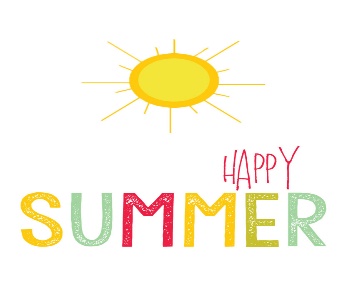 
Here is the workbook for Pre-K 4 Summer work. Focus on the following skill pages: Pages:  24-52, 46-55, 65-75. Pre-K Workbook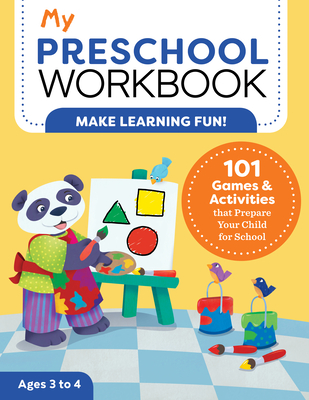            Pre-k 4 Booklist 2022-231. The Very Hungry Caterpillar by Eric Carle 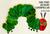 2. Where the Wild Things Are by Maurice Sendak

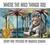 3. Chicka Chicka Boom Boom  by Bill Martin Jr. 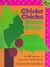 4. Green Eggs and Ham by Dr. Seuss 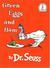 5. Dr. Seuss's ABC: An Amazing Alphabet Book! by Dr. Seuss 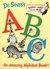 6. Don't Let the Pigeon Drive the Bus! by Mo Willems 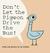 7. If You Give a Mouse a Cookie by Laura Joffe Numeroff 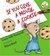 8. The Berenstain Bears' Big Book of Science and Nature  by Stan Berenstain 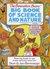 9. Goodnight Moon by Margaret Wise Brown 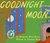 10. The Cat in the Hat by Dr. Seuss 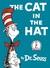 11. The Year At Maple Hill Farm by Alice Provensen 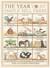 12. Pete the Cat and His Four Groovy Buttons  by Eric Litwin 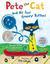 13. We're Going on a Bear Hunt  by Michael Rosen 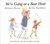 14. Knuffle Bunny: A Cautionary Tale by Mo Willems 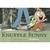 15. No, David!  by David Shannon 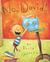 16. Why Do Tigers Have Stripes?  by Mike Unwin 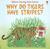 17. One Fish, Two Fish, Red Fish, Blue Fish  by Dr. Seuss  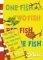 18. Things People Do  by Anne Civardi 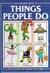 